Katecheza                     01. 06                    i        02. 06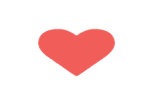 Temat; Święty Dominik Savio – droga do świętości dla dzieci.    Dzień Dziecka 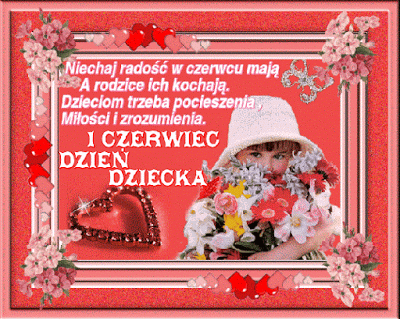 Kochane dzieci, życzę wam Bożego błogosławieństwa, dużo radości i wspaniałych chwil w życiu. Pamiętam o was w modlitwie 
i do szybkiego zobaczenia. s. TeresaNa rozpoczęcie katechezy poprosimy Pana Jezusa o opiekę nad wszystkimi dziećmi, a szczególnie za dzieci chore, cierpiące i przebywające w Domach Dziecka. Modlitwa – Ojcze nasz. Z racji waszego święta, przygotowałam film o św. Dominiku Savio, który tak jak wy chodził do szkoły, miał kolegów. Jakim chłopcem był Dominik Sawio, ocenicie sami. https://www.youtube.com/watch?v=0keVnoGPxtY  	Ponieważ ta katecheza wypada w tygodniu waszego święta, nie ma pracy dodatkowej.  Katecheza 55        02. 06Temat; Jezus uczy nas miłości bliźniegoUłóż puzzle – Serce Pana Jezusahttps://puzzlefactory.pl/pl/puzzle/graj/ludzie/139572-serce-jezusaProszę przeczytać w podręczniku str. 126 i 127W zeszycie ćwiczeń proszę uzupełnić str. 103 